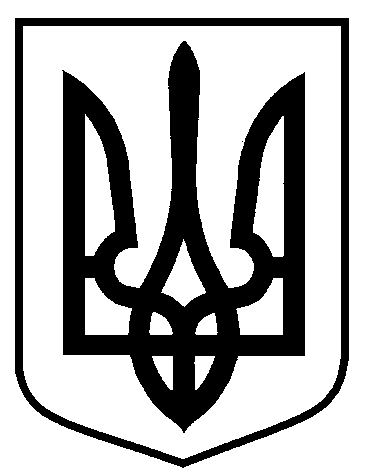 Сумська міська радаВиконавчий комітетРІШЕННЯвід  16.06.2020 № 324         З метою уточнення положень генерального плану м. Суми, визначення планувальної структури території багатоквартирної житлової забудови в зоні комплексної реконструкції кварталів застарілого житла в кварталі, обмеженого вул. Горького, вул. Леваневського, просп. Тараса Шевченка та вул. Супруна, на виконання рішення Сумської міської ради від 19.06.2019 № 5281-МР «Про розроблення містобудівної документації «Детальний план території кварталу, обмеженого вул. Горького, вул. Леваневського, просп. Т. Шевченка та           вул. Супруна у м. Суми», враховуючи результати громадського обговорення містобудівної документації, розміщеної на офіційному сайті Сумської міської ради, та рекомендації архітектурно-містобудівної ради при управлінні архітектури та містобудування Сумської міської ради (протокол від 03.03.2020 № 11), відповідно до статей 19, 20, 21 Закону України «Про регулювання містобудівної діяльності», розділу ІV Порядку розроблення містобудівної документації, затвердженого наказом Міністерства регіонального розвитку, будівництва та житлово-комунального господарства України від 16.11.2011     № 290, керуючись статтею 40 Закону України «Про місцеве самоврядування в Україні», виконавчий комітет Сумської міської радиВИРІШИВ:	1. Затвердити містобудівну документацію «Детальний план території кварталу, обмеженого вул. Горького, вул. Леваневського, просп. Тараса Шевченка та вул. Супруна у м. Суми» (пояснювальна записка, графічні матеріали), розроблену ТОВ «БК «Баннерстор Україна» (основне креслення -  Проєктний план М1:1000 додається).	2. Управлінню архітектури та містобудування Сумської міської ради (Кривцов А.В.), Департаменту комунікацій та інформаційної політики Сумської міської ради (Кохан А.І.) забезпечити оприлюднення матеріалів містобудівної документації «Детальний план території кварталу, обмеженого вул. Горького, вул. Леваневського, просп. Тараса Шевченка та вул. Супруна у м. Суми» протягом 10 днів з дня її затвердження, шляхом їх розміщення у друкованих засобах масової інформації, на офіційному сайті Сумської міської ради, а також у загальнодоступному місці.	3. Дане рішення набирає чинності з моменту оприлюднення.	4. Контроль за виконанням рішення покласти на першого заступника міського голови Войтенка В.В.Міський  голова                                                                                 О.М. ЛисенкоКривцов 700-103Розіслати: Кривцову А В., Войтенку В.В., Кохан А.І.Про затвердження містобудівної документації «Детальний план території кварталу, обмеженого вул. Горького, вул. Леваневського, просп. Тараса Шевченка та вул. Супруна   у м. Суми»      